"Как получить путёвку в организации отдыха детей и их оздоровления?"Бесплатное предоставление государственной услуги (путёвки в организации отдыха детей и их оздоровления)Право на получение государственной услуги предоставляется:-детям, находящимся в трудной жизненной ситуации (детям, оставшимся без попечения родителей; детям-инвалидам; детям с ограниченными возможностями здоровья, то есть имеющим недостатки в физическом и (или) психическом развитии; детям – жертвам вооруженных и межнациональных конфликтов, экологических и техногенных катастроф, стихийных бедствий; детям из семей беженцев и вынужденных переселенцев; детям, оказавшимся в экстремальных условиях; детям – жертвам насилия; детям, проживающим в малоимущих семьях; детям с отклонениями в поведении; детям, жизнедеятельность которых объективно нарушена в результате сложившихся обстоятельств и которые не могут преодолеть данные обстоятельства самостоятельно или с помощью семьи); безнадзорным детям; детям погибших сотрудников правоохранительных органов и военнослужащих.Государственная услуга по предоставлению путёвок в организации отдыха детей и их оздоровления в Ростовском муниципальном районе в 2021 году предоставляется:-путём предоставления путевки в загородную организацию отдыха детей и их оздоровления, расположенную на территории Ярославской области МАУ ДОЦ «Борок» и санаторный оздоровительный лагерь «Искра»Для получения государственной услуги по обеспечению путевкой в загородную организацию отдыха детей и их оздоровления, расположенную на территории Ярославской области, родитель (иной законный представитель) ребёнка, должен обратиться в управление образования администрации Ростовского муниципального района) с заявлением и соответствующими документами:-копией документа, удостоверяющего личность заявителя;-копией свидетельства о рождении ребенка, копия паспорта гражданина Российской Федерации – для детей в возрасте от 14 лет;-документом, подтверждающим регистрацию ребенка по месту жительства или по месту пребывания;-копией договора о передаче ребенка (детей) на воспитание в приемную семью (представляется в случае подачи заявления приемным родителем);-для детей-сирот и детей, оставшихся без попечения родителей: копией решения органа опеки и попечительства;копией приказа о назначении на должность руководителя организации, в которую помещены под надзор дети-сироты и дети, оставшиеся без попечения родителей;-копией приказа руководителя организации о зачислении детей в число воспитанников организации для детей-сирот и детей, оставшихся без попечения родителей;-для детей-инвалидов: копией справки по форме, утверждённой приказом Министерства здравоохранения и социального развития Российской Федерации от 24.11.2010 № 1031н;-для детей с ограниченными возможностями здоровья и детей с отклонениями в поведении: копией заключения психолого-медико-педагогической комиссии по месту жительства и (или) по месту обучения;-для детей из малоимущих семей: справкой, выданной органом социальной защиты населения по месту жительства (в соответствии с частью 2 статьи 41 Закона Ярославской области от 19 декабря 2008 г. № 65-з «Социальный кодекс Ярославской области»);-документами, подтверждающими право получателей государственной услуги на льготы, меры социальной поддержки (выписка из списка пострадавших лиц, из списка эвакуированных лиц)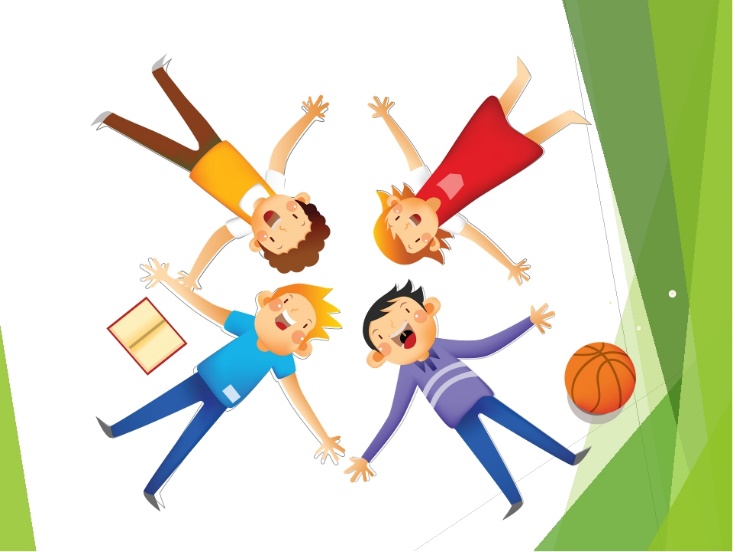 Родитель имеет право самостоятельно приобрести путёвку в лагерь. На детей, проживающих на территории Ярославской области, предоставляются меры социальной поддержки в сфере организации отдыха детей и их оздоровления:1) компенсация части расходов на приобретение путевки в организации отдыха детей и их оздоровления (далее – компенсация);2) частичная оплата стоимости путевки в организации отдыха детей и их оздоровления (далее – частичная оплата).Меры социальной поддержки предоставляются в размерах:4927 рублей за одну путёвку, если средний ежемесячный совокупный доход семьи заявителя (законного представителя ребенка), приходящийся на каждого члена семьи, не превышает 18900 рублей;2000 рублей за одну путёвку, если средний ежемесячный совокупный доход семьи заявителя (законного представителя ребенка), приходящийся на каждого члена семьи, превышает 18900 рублей;(постановление Правительства Ярославской области № 961-п от 30.12.2019).На каждую приобретенную путевку заявитель может воспользоваться одной из мер социальной поддержки. 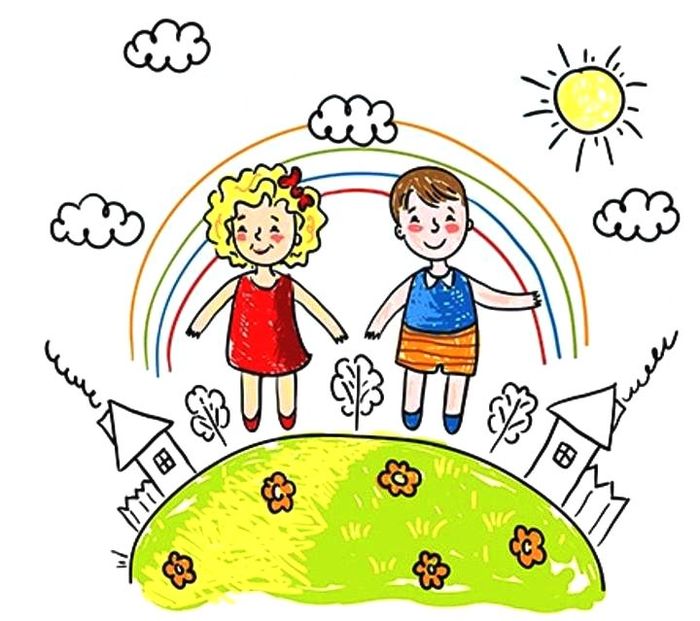 С подробной информацией о порядке предоставления путевок в загородные организации отдыха детей и их оздоровления, мерах социальной поддержки можно ознакомиться на сайте:https://holidays.edu.yar.ru/По вопросам обращения за предоставлением услуги можно обращаться в управление образования РМР и по телефону 8-48536-7-90-62Управление образования администрации Ростовского муниципального района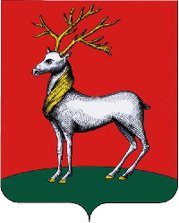 Порядок предоставления путёвок в загородные организации отдыха детей и их оздоровления